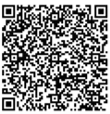 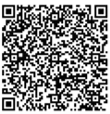 يضاف جدول منفصل لكل مسار (إن وجد)تدرج صفوف عند الحاجة تدرج صفوف عند الحاجة تدرج صفوف عند الحاجةيضاف جدول منفصل لكل مسار (إن وجد)- ترفق نسخة من مقررات الخطة الحالية قبل التطوير.- يدرج المزيد من المستويات عند الحاجة -يضاف جدول منفصل لكل مسار (إن وجد)نموذج طلب مبدئي لتطوير برنامج دراسات عليا قائماسم البرنامجمستوى المؤهلالكلية /المعهدالقسم العلميمتطلبات ومسار تسلسل طلب تطوير برنامج دراسات عليا قائممتطلبات ومسار تسلسل طلب تطوير برنامج دراسات عليا قائمالجهةالإجراءالقسم العلميالرفع بنموذج مقترح طلب استحداث برنامج دراسات عليا من قبل لجنة الخطط وبرامج الدراسات العليا بالقسم، مع المرفقات الآتية: قرار تشكيل لجنة خطط وبرامج الدراسات العليا في القسم.  نموذج توصيف البرنامج المعتمد من هيئة تقويم التعليم والتدريب (TPG-151) بلغة البرنامج. نموذج توصيف المقررات المعتمد من هيئة تقويم التعليم والتدريب ( TPG-153) لكل مقرر وفقًا للغة التدريس في البرنامج.نموذج تقرير الاتساق مع الإطار الوطني للمؤهلات (TPG-150 L7 للماجستير)؛ (TPG-150 L8 للدكتوراه).مناقشة الطلب المقترح في مجلس القسم.رفع الطلب، مع المرفقات المشار إليها أعلاه إلى مجلس الكلية. الكليةمناقشة الطلب مع مرفقاته في مجلس الكلية.رفع الطلب إلى اللجنة الدائمة لخطط وبرامج الدراسات العليا.اللجنة الدائمة لخطط وبرامج الدراسات العليامراجعة ومناقشة الطلب في اللجنة.رفع الطلب إلى اللجنة الدائمة للدراسات العليا (في حال عدم وجود ملاحظات)، أو إعادة الطلب إلى الكلية للتعديل (في حال وجود ملاحظات).اللجنة الدائمة للدراسات العليامناقشة الطلب في اللجنة.في حال موافقة اللجنة على الطلب؛ تتولى اللجنة الدائمة لخطط وبرامج الدراسات العليا إرسال البرنامج للتحكيم. في حال اجتياز التحكيم يتم رفع الطلب من قبل اللجنة الدائمة لخطط وبرامج الدراسات العليا إلى اللجنة الدائمة للدراسات العليا للتوصية بإقرار البرنامج، أو إعادته إلى الكلية في حال طلب تعديل من قبل المحكمين.رفع الطلب إلى مجلس الجامعة.مجلس الجامعةمناقشة الطلب في مجلس الجامعة.الموافقة/ عدم الموافقة على استحداث البرنامج.تزويد الكلية بموافقة/ عدم موافقة مجلس الجامعة على طلب تطوير البرنامج.عمادة الدراسات العليا والبحث العلمي1.   بعد اعتماد مجلس شؤون الجامعات لمحضر مجلس الجامعة والموافقة على البرنامج، تتخذ الإجراءات الإدارية اللازمة من قبل عمادة الدراسات العليا والبحث العلمي، والكلية المعنية للبدء بتنفيذ البرنامج.أولًا: معلومات عن البرنامج القائمأولًا: معلومات عن البرنامج القائمأولًا: معلومات عن البرنامج القائمأولًا: معلومات عن البرنامج القائمأولًا: معلومات عن البرنامج القائمأولًا: معلومات عن البرنامج القائمأولًا: معلومات عن البرنامج القائماسم البرنامجالدرجة العلمية  دبلوم عالي                        ماجستير                       دكتوراه  دبلوم عالي                        ماجستير                       دكتوراه  دبلوم عالي                        ماجستير                       دكتوراه  دبلوم عالي                        ماجستير                       دكتوراه  دبلوم عالي                        ماجستير                       دكتوراه  دبلوم عالي                        ماجستير                       دكتوراهالتخصص العامالتخصص الدقيق (إن وجد)تاريخ إقرار البرنامجتاريخ البدء في تقديم البرنامجعدد  الدفعات التي خرجها البرنامجعدد الملتحقين بالبرنامج خلال السنوات الخمس الماضيةعدد خريجي البرنامج خلال الخمس سنوات الماضيةتوضيح التطوير السابق للبرنامج وتاريخه إن وجد.الأسباب التي دعت إلى تطوير البرنامج 1. في حالة استناد البرنامج على مبررات ذات علاقة بتوجه وزارة التعليم، ووزارة الموارد البشرية والتنمية الاجتماعية أو غيرهما من الجهات الوطنية؛ فينبغي أن تدعم هذه المبررات بالوثائق الرسمية لهذه الجهات وأن تتضمن نصًا واضحًا يدعم توجه البرنامج في التطوير وأن تكون هذه الوثائق حديثة.2. في حالة استناد البرنامج على مبررات ذات علاقة بمتطلبات المستفيدين؛ فينبغي إجراء دراسة منهجية لتحديد قطاعات المستفيدين الداخليين والخارجيين ومتطلباتهم باستخدام أدوات مناسبة لجمع البيانات، واستخدام أساليب إحصائية ملائمة لتحليل البيانات ومناقشة النتائج لتحديد الأولويات وذلك بالتعاون مع وحدة قياس الأداء بالجامعة (يشار لنتائج الدراسة بمتن الطلب وترفق الدراسة).3. في حالة استناد البرنامج على مبررات ذات علاقة بسوق العمل فينبغي الاستناد لمصادر موثوقة وبيانات حديثة، حيث يشار للمعلومات/ البيانات ذات العلاقة بالتطوير المطلوب بمتن الطلب، وتكتب أسماء المصادر/أو الروابط الإلكترونية الخاصة بها.4.في حالة استناد البرنامج إلى جهات مرجعية في طلبه للتطوير فينبغي اختيار الجهات المرجعية المناسبة وفق معايير محددة يضعها البرنامج وتراجع من وحدة قياس الأداء، ويشار لنتائج الدراسة بمتن التقرير بينما ترفق الدراسة بطلب التطوير.5. في حالة استناد البرنامج على مبررات ظهرت من خلال واحد أو أكثر من التقارير (تقرير المقيم الخارجي، الرأي المستقل، المراجعة الخارجية، التقويم الدوري/ الشامل للبرنامج)، فينبغي على البرنامج كتابة نص التوصية/ الشرط كما وردت بالتقرير وإرفاق هذه التقارير بطلب التطوير.6. يجوز للبرنامج تقديم واحد أو أكثر من المبررات المذكورة- حسب طبيعة التطوير المقترح على البرنامج- ويحق للجهات المنوطة بالموافقة على طلب البرنامج رفض الطلب لعدم كفاية أو عدم مناسبة المبررات وفي هذه الحالة ينبغي على هذه الجهة توضيح الأسباب بالتحديد وكتابة توصية تتضمن المطلوب من البرنامج استيفاؤه.1. في حالة استناد البرنامج على مبررات ذات علاقة بتوجه وزارة التعليم، ووزارة الموارد البشرية والتنمية الاجتماعية أو غيرهما من الجهات الوطنية؛ فينبغي أن تدعم هذه المبررات بالوثائق الرسمية لهذه الجهات وأن تتضمن نصًا واضحًا يدعم توجه البرنامج في التطوير وأن تكون هذه الوثائق حديثة.2. في حالة استناد البرنامج على مبررات ذات علاقة بمتطلبات المستفيدين؛ فينبغي إجراء دراسة منهجية لتحديد قطاعات المستفيدين الداخليين والخارجيين ومتطلباتهم باستخدام أدوات مناسبة لجمع البيانات، واستخدام أساليب إحصائية ملائمة لتحليل البيانات ومناقشة النتائج لتحديد الأولويات وذلك بالتعاون مع وحدة قياس الأداء بالجامعة (يشار لنتائج الدراسة بمتن الطلب وترفق الدراسة).3. في حالة استناد البرنامج على مبررات ذات علاقة بسوق العمل فينبغي الاستناد لمصادر موثوقة وبيانات حديثة، حيث يشار للمعلومات/ البيانات ذات العلاقة بالتطوير المطلوب بمتن الطلب، وتكتب أسماء المصادر/أو الروابط الإلكترونية الخاصة بها.4.في حالة استناد البرنامج إلى جهات مرجعية في طلبه للتطوير فينبغي اختيار الجهات المرجعية المناسبة وفق معايير محددة يضعها البرنامج وتراجع من وحدة قياس الأداء، ويشار لنتائج الدراسة بمتن التقرير بينما ترفق الدراسة بطلب التطوير.5. في حالة استناد البرنامج على مبررات ظهرت من خلال واحد أو أكثر من التقارير (تقرير المقيم الخارجي، الرأي المستقل، المراجعة الخارجية، التقويم الدوري/ الشامل للبرنامج)، فينبغي على البرنامج كتابة نص التوصية/ الشرط كما وردت بالتقرير وإرفاق هذه التقارير بطلب التطوير.6. يجوز للبرنامج تقديم واحد أو أكثر من المبررات المذكورة- حسب طبيعة التطوير المقترح على البرنامج- ويحق للجهات المنوطة بالموافقة على طلب البرنامج رفض الطلب لعدم كفاية أو عدم مناسبة المبررات وفي هذه الحالة ينبغي على هذه الجهة توضيح الأسباب بالتحديد وكتابة توصية تتضمن المطلوب من البرنامج استيفاؤه.1. في حالة استناد البرنامج على مبررات ذات علاقة بتوجه وزارة التعليم، ووزارة الموارد البشرية والتنمية الاجتماعية أو غيرهما من الجهات الوطنية؛ فينبغي أن تدعم هذه المبررات بالوثائق الرسمية لهذه الجهات وأن تتضمن نصًا واضحًا يدعم توجه البرنامج في التطوير وأن تكون هذه الوثائق حديثة.2. في حالة استناد البرنامج على مبررات ذات علاقة بمتطلبات المستفيدين؛ فينبغي إجراء دراسة منهجية لتحديد قطاعات المستفيدين الداخليين والخارجيين ومتطلباتهم باستخدام أدوات مناسبة لجمع البيانات، واستخدام أساليب إحصائية ملائمة لتحليل البيانات ومناقشة النتائج لتحديد الأولويات وذلك بالتعاون مع وحدة قياس الأداء بالجامعة (يشار لنتائج الدراسة بمتن الطلب وترفق الدراسة).3. في حالة استناد البرنامج على مبررات ذات علاقة بسوق العمل فينبغي الاستناد لمصادر موثوقة وبيانات حديثة، حيث يشار للمعلومات/ البيانات ذات العلاقة بالتطوير المطلوب بمتن الطلب، وتكتب أسماء المصادر/أو الروابط الإلكترونية الخاصة بها.4.في حالة استناد البرنامج إلى جهات مرجعية في طلبه للتطوير فينبغي اختيار الجهات المرجعية المناسبة وفق معايير محددة يضعها البرنامج وتراجع من وحدة قياس الأداء، ويشار لنتائج الدراسة بمتن التقرير بينما ترفق الدراسة بطلب التطوير.5. في حالة استناد البرنامج على مبررات ظهرت من خلال واحد أو أكثر من التقارير (تقرير المقيم الخارجي، الرأي المستقل، المراجعة الخارجية، التقويم الدوري/ الشامل للبرنامج)، فينبغي على البرنامج كتابة نص التوصية/ الشرط كما وردت بالتقرير وإرفاق هذه التقارير بطلب التطوير.6. يجوز للبرنامج تقديم واحد أو أكثر من المبررات المذكورة- حسب طبيعة التطوير المقترح على البرنامج- ويحق للجهات المنوطة بالموافقة على طلب البرنامج رفض الطلب لعدم كفاية أو عدم مناسبة المبررات وفي هذه الحالة ينبغي على هذه الجهة توضيح الأسباب بالتحديد وكتابة توصية تتضمن المطلوب من البرنامج استيفاؤه.1. في حالة استناد البرنامج على مبررات ذات علاقة بتوجه وزارة التعليم، ووزارة الموارد البشرية والتنمية الاجتماعية أو غيرهما من الجهات الوطنية؛ فينبغي أن تدعم هذه المبررات بالوثائق الرسمية لهذه الجهات وأن تتضمن نصًا واضحًا يدعم توجه البرنامج في التطوير وأن تكون هذه الوثائق حديثة.2. في حالة استناد البرنامج على مبررات ذات علاقة بمتطلبات المستفيدين؛ فينبغي إجراء دراسة منهجية لتحديد قطاعات المستفيدين الداخليين والخارجيين ومتطلباتهم باستخدام أدوات مناسبة لجمع البيانات، واستخدام أساليب إحصائية ملائمة لتحليل البيانات ومناقشة النتائج لتحديد الأولويات وذلك بالتعاون مع وحدة قياس الأداء بالجامعة (يشار لنتائج الدراسة بمتن الطلب وترفق الدراسة).3. في حالة استناد البرنامج على مبررات ذات علاقة بسوق العمل فينبغي الاستناد لمصادر موثوقة وبيانات حديثة، حيث يشار للمعلومات/ البيانات ذات العلاقة بالتطوير المطلوب بمتن الطلب، وتكتب أسماء المصادر/أو الروابط الإلكترونية الخاصة بها.4.في حالة استناد البرنامج إلى جهات مرجعية في طلبه للتطوير فينبغي اختيار الجهات المرجعية المناسبة وفق معايير محددة يضعها البرنامج وتراجع من وحدة قياس الأداء، ويشار لنتائج الدراسة بمتن التقرير بينما ترفق الدراسة بطلب التطوير.5. في حالة استناد البرنامج على مبررات ظهرت من خلال واحد أو أكثر من التقارير (تقرير المقيم الخارجي، الرأي المستقل، المراجعة الخارجية، التقويم الدوري/ الشامل للبرنامج)، فينبغي على البرنامج كتابة نص التوصية/ الشرط كما وردت بالتقرير وإرفاق هذه التقارير بطلب التطوير.6. يجوز للبرنامج تقديم واحد أو أكثر من المبررات المذكورة- حسب طبيعة التطوير المقترح على البرنامج- ويحق للجهات المنوطة بالموافقة على طلب البرنامج رفض الطلب لعدم كفاية أو عدم مناسبة المبررات وفي هذه الحالة ينبغي على هذه الجهة توضيح الأسباب بالتحديد وكتابة توصية تتضمن المطلوب من البرنامج استيفاؤه.1. في حالة استناد البرنامج على مبررات ذات علاقة بتوجه وزارة التعليم، ووزارة الموارد البشرية والتنمية الاجتماعية أو غيرهما من الجهات الوطنية؛ فينبغي أن تدعم هذه المبررات بالوثائق الرسمية لهذه الجهات وأن تتضمن نصًا واضحًا يدعم توجه البرنامج في التطوير وأن تكون هذه الوثائق حديثة.2. في حالة استناد البرنامج على مبررات ذات علاقة بمتطلبات المستفيدين؛ فينبغي إجراء دراسة منهجية لتحديد قطاعات المستفيدين الداخليين والخارجيين ومتطلباتهم باستخدام أدوات مناسبة لجمع البيانات، واستخدام أساليب إحصائية ملائمة لتحليل البيانات ومناقشة النتائج لتحديد الأولويات وذلك بالتعاون مع وحدة قياس الأداء بالجامعة (يشار لنتائج الدراسة بمتن الطلب وترفق الدراسة).3. في حالة استناد البرنامج على مبررات ذات علاقة بسوق العمل فينبغي الاستناد لمصادر موثوقة وبيانات حديثة، حيث يشار للمعلومات/ البيانات ذات العلاقة بالتطوير المطلوب بمتن الطلب، وتكتب أسماء المصادر/أو الروابط الإلكترونية الخاصة بها.4.في حالة استناد البرنامج إلى جهات مرجعية في طلبه للتطوير فينبغي اختيار الجهات المرجعية المناسبة وفق معايير محددة يضعها البرنامج وتراجع من وحدة قياس الأداء، ويشار لنتائج الدراسة بمتن التقرير بينما ترفق الدراسة بطلب التطوير.5. في حالة استناد البرنامج على مبررات ظهرت من خلال واحد أو أكثر من التقارير (تقرير المقيم الخارجي، الرأي المستقل، المراجعة الخارجية، التقويم الدوري/ الشامل للبرنامج)، فينبغي على البرنامج كتابة نص التوصية/ الشرط كما وردت بالتقرير وإرفاق هذه التقارير بطلب التطوير.6. يجوز للبرنامج تقديم واحد أو أكثر من المبررات المذكورة- حسب طبيعة التطوير المقترح على البرنامج- ويحق للجهات المنوطة بالموافقة على طلب البرنامج رفض الطلب لعدم كفاية أو عدم مناسبة المبررات وفي هذه الحالة ينبغي على هذه الجهة توضيح الأسباب بالتحديد وكتابة توصية تتضمن المطلوب من البرنامج استيفاؤه.1. في حالة استناد البرنامج على مبررات ذات علاقة بتوجه وزارة التعليم، ووزارة الموارد البشرية والتنمية الاجتماعية أو غيرهما من الجهات الوطنية؛ فينبغي أن تدعم هذه المبررات بالوثائق الرسمية لهذه الجهات وأن تتضمن نصًا واضحًا يدعم توجه البرنامج في التطوير وأن تكون هذه الوثائق حديثة.2. في حالة استناد البرنامج على مبررات ذات علاقة بمتطلبات المستفيدين؛ فينبغي إجراء دراسة منهجية لتحديد قطاعات المستفيدين الداخليين والخارجيين ومتطلباتهم باستخدام أدوات مناسبة لجمع البيانات، واستخدام أساليب إحصائية ملائمة لتحليل البيانات ومناقشة النتائج لتحديد الأولويات وذلك بالتعاون مع وحدة قياس الأداء بالجامعة (يشار لنتائج الدراسة بمتن الطلب وترفق الدراسة).3. في حالة استناد البرنامج على مبررات ذات علاقة بسوق العمل فينبغي الاستناد لمصادر موثوقة وبيانات حديثة، حيث يشار للمعلومات/ البيانات ذات العلاقة بالتطوير المطلوب بمتن الطلب، وتكتب أسماء المصادر/أو الروابط الإلكترونية الخاصة بها.4.في حالة استناد البرنامج إلى جهات مرجعية في طلبه للتطوير فينبغي اختيار الجهات المرجعية المناسبة وفق معايير محددة يضعها البرنامج وتراجع من وحدة قياس الأداء، ويشار لنتائج الدراسة بمتن التقرير بينما ترفق الدراسة بطلب التطوير.5. في حالة استناد البرنامج على مبررات ظهرت من خلال واحد أو أكثر من التقارير (تقرير المقيم الخارجي، الرأي المستقل، المراجعة الخارجية، التقويم الدوري/ الشامل للبرنامج)، فينبغي على البرنامج كتابة نص التوصية/ الشرط كما وردت بالتقرير وإرفاق هذه التقارير بطلب التطوير.6. يجوز للبرنامج تقديم واحد أو أكثر من المبررات المذكورة- حسب طبيعة التطوير المقترح على البرنامج- ويحق للجهات المنوطة بالموافقة على طلب البرنامج رفض الطلب لعدم كفاية أو عدم مناسبة المبررات وفي هذه الحالة ينبغي على هذه الجهة توضيح الأسباب بالتحديد وكتابة توصية تتضمن المطلوب من البرنامج استيفاؤه.ثانيًا: معلومات البرنامج المطور:ثانيًا: معلومات البرنامج المطور:ثانيًا: معلومات البرنامج المطور:ثانيًا: معلومات البرنامج المطور:ثانيًا: معلومات البرنامج المطور:ثانيًا: معلومات البرنامج المطور:اسم البرنامجعربياسم البرنامجEnglishEnglishالتخصص العامعربيالتخصص العامEnglishEnglishالتخصص الدقيق (إن وجد)عربيالتخصص الدقيق (إن وجد)EnglishEnglishالدرجة العلمية   دبلوم عالي               ماجستير مهني                     ماجستير أكاديمي                       دكتوراه  دبلوم عالي               ماجستير مهني                     ماجستير أكاديمي                       دكتوراه  دبلوم عالي               ماجستير مهني                     ماجستير أكاديمي                       دكتوراه  دبلوم عالي               ماجستير مهني                     ماجستير أكاديمي                       دكتوراه  دبلوم عالي               ماجستير مهني                     ماجستير أكاديمي                       دكتوراهاسم الدرجة العلمية (مسمى المؤهل)عربياسم الدرجة العلمية (مسمى المؤهل)EnglishEnglishاسم الدرجة العلمية (مسمى المؤهل)ملحوظة مهمة:  يجب الالتزام بضوابط الإطار الوطني للمؤهلات في تحديد مسمى المؤهلملحوظة مهمة:  يجب الالتزام بضوابط الإطار الوطني للمؤهلات في تحديد مسمى المؤهلملحوظة مهمة:  يجب الالتزام بضوابط الإطار الوطني للمؤهلات في تحديد مسمى المؤهلملحوظة مهمة:  يجب الالتزام بضوابط الإطار الوطني للمؤهلات في تحديد مسمى المؤهلملحوظة مهمة:  يجب الالتزام بضوابط الإطار الوطني للمؤهلات في تحديد مسمى المؤهلرمز البرنامجعربيEnglishالكليات والأقسام المرتبطة بالبرنامج البرنامج منفرد. تدرس بعض المقررات من أقسام علمية أخرى. البرنامج منفرد. تدرس بعض المقررات من أقسام علمية أخرى. البرنامج منفرد. تدرس بعض المقررات من أقسام علمية أخرى. البرنامج منفرد. تدرس بعض المقررات من أقسام علمية أخرى. البرنامج منفرد. تدرس بعض المقررات من أقسام علمية أخرى.ثالثًا: رسالة البرنامج المطور وأهدافه:ثالثًا: رسالة البرنامج المطور وأهدافه:رسالة الجامعةرسالة الكلية/ المعهدرسالة القسمرسالة البرنامجالأهداف العامة للبرنامجعلاقة رسالة وأهداف البرنامج مع رسالة وأهداف الجامعة والكليةرابعًا: التغيرات التي تمت على البرنامج المطور:رابعًا: التغيرات التي تمت على البرنامج المطور:رابعًا: التغيرات التي تمت على البرنامج المطور:1- عناصر التغيير الرئيسة:1- عناصر التغيير الرئيسة:1- عناصر التغيير الرئيسة:1- عناصر التغيير الرئيسة:العناصرالبرنامج القائم البرنامج المطور/المعدّلمبررات التعديلاسم البرنامجاسم الدرجة العلميةلغة التدريسأهداف البرنامجمسارات البرنامج (إن وجدت)مسمى المؤهلإجمالي الوحدات الدراسيةعدد مستويات البرنامجإجمالي عدد المقرراتعدد المقررات الإجباريةعدد المقررات الاختياريةعدد المقررات الدراسية من خارج القسمأسلوب الدراسة عدد وحدات الرسالة/ المشروع البحثيعناصر أخرى2- المقررات الدراسية2- المقررات الدراسية2- المقررات الدراسية2- المقررات الدراسية2- المقررات الدراسيةأ) المقررات الدراسية الجديدةأ) المقررات الدراسية الجديدةأ) المقررات الدراسية الجديدةأ) المقررات الدراسية الجديدةأ) المقررات الدراسية الجديدةرمز ورقم المقرراسم المقررعدد الوحدات الدراسيةإجباريأو اختياريالقسم المشارك في تقديم المقرر (إن وجد)ب) المقررات الدراسية التي تم الإبقاء عليهاب) المقررات الدراسية التي تم الإبقاء عليهاب) المقررات الدراسية التي تم الإبقاء عليهاب) المقررات الدراسية التي تم الإبقاء عليهاب) المقررات الدراسية التي تم الإبقاء عليهارمز ورقم المقرراسم المقررعدد الوحدات الدراسيةإجباريأو اختياريالقسم المشارك في تقديم المقرر (إن وجد)ج) المقررات الدراسية التي تم إلغاؤها:ج) المقررات الدراسية التي تم إلغاؤها:ج) المقررات الدراسية التي تم إلغاؤها:ج) المقررات الدراسية التي تم إلغاؤها:ج) المقررات الدراسية التي تم إلغاؤها:رمز ورقم المقرراسم المقررعدد الوحدات الدراسيةاجباريأو اختياريالقسم المشارك في تقديم المقرر (إن وجد)د) التعديلات والإضافات الأخرى:1. 2.3.4.5.خامسًا: مكونات الخطة الدراسية للبرنامج المطور:خامسًا: مكونات الخطة الدراسية للبرنامج المطور:خامسًا: مكونات الخطة الدراسية للبرنامج المطور:1- مكونات الخطة الدراسية:1- مكونات الخطة الدراسية:1- مكونات الخطة الدراسية:مكونات الخطة الدراسيةعدد المقرراتالساعات المعتمدةالمقررات الدراسية الإجبارية المقررات الدراسية الاختياريةالمقررات الدراسية من خارج القسمالمشروع البحثي (إن وجد)الرسالة العلمية (إن وجدت)الإجمالي2- مقررات البرنامج المطور:2- مقررات البرنامج المطور:2- مقررات البرنامج المطور:2- مقررات البرنامج المطور:2- مقررات البرنامج المطور:2- مقررات البرنامج المطور:رمز ورقم المقرراسم المقررعدد الوحدات الدراسيةاجباريأو اختيارياسم المقرر  بالإنجليزيرمز المقرر بالإنجليزيالمستوى الأولالمستوى الأولالمستوى الأولالمستوى الأولالمستوى الأولالمستوى الأولالمستوى الثانيالمستوى الثانيالمستوى الثانيالمستوى الثانيالمستوى الثانيالمستوى الثانيالمستوى الثالثالمستوى الثالثالمستوى الثالثالمستوى الثالثالمستوى الثالثالمستوى الثالثالمستوى الرابعالمستوى الرابعالمستوى الرابعالمستوى الرابعالمستوى الرابعالمستوى الرابعسادسًا: الجامعات المرجعية العالمية:سادسًا: الجامعات المرجعية العالمية:سادسًا: الجامعات المرجعية العالمية:سادسًا: الجامعات المرجعية العالمية:سادسًا: الجامعات المرجعية العالمية:الجامعةالكليةاسم البرنامجمسمى الدرجة العلميةتصنيف الجامعةسابعًا: الموافقات النظامية:سابعًا: الموافقات النظامية:سابعًا: الموافقات النظامية:سابعًا: الموافقات النظامية:سابعًا: الموافقات النظامية:سابعًا: الموافقات النظامية:1- لجنة تطوير البرنامج:  1- لجنة تطوير البرنامج:  1- لجنة تطوير البرنامج:  1- لجنة تطوير البرنامج:  1- لجنة تطوير البرنامج:  1- لجنة تطوير البرنامج:  مالاسمالدرجة العلميةالقسمالمهمةالتوقيع2- توصية مجلس القسم (ترفق صورة من خطاب القسم بناء على توصية مجلس القسم):2- توصية مجلس القسم (ترفق صورة من خطاب القسم بناء على توصية مجلس القسم):2- توصية مجلس القسم (ترفق صورة من خطاب القسم بناء على توصية مجلس القسم):2- توصية مجلس القسم (ترفق صورة من خطاب القسم بناء على توصية مجلس القسم):2- توصية مجلس القسم (ترفق صورة من خطاب القسم بناء على توصية مجلس القسم):يوصى مجلس قسمبالموافقة على تطوير البرنامج المذكور .بالموافقة على تطوير البرنامج المذكور .رقم الجلسة:تاريخ الجلسةتاريخ الجلسةتوقيع رئيس القسمالتاريخ التاريخ 3- توصية مجلس الكلية/ المعهد (ترفق صورة من خطاب الكلية بناء على توصية مجلس الكلية):3- توصية مجلس الكلية/ المعهد (ترفق صورة من خطاب الكلية بناء على توصية مجلس الكلية):3- توصية مجلس الكلية/ المعهد (ترفق صورة من خطاب الكلية بناء على توصية مجلس الكلية):3- توصية مجلس الكلية/ المعهد (ترفق صورة من خطاب الكلية بناء على توصية مجلس الكلية):3- توصية مجلس الكلية/ المعهد (ترفق صورة من خطاب الكلية بناء على توصية مجلس الكلية):يوصى مجلس كلية /معهد بالموافقة على تطوير البرنامج المذكور .بالموافقة على تطوير البرنامج المذكور .رقم الجلسة:تاريخ الجلسةتاريخ الجلسةتوقيع عميد الكلية /المعهدالتاريخ التاريخ 